My FamilyPart VII - Descendants of Uriah HollimanbyCecil R. Holliman ca 1986IndexCopprell, Charels S. - 7, 8, 9, 10Copprell, Sarah Jane Holliman and children - 2, 3Cowen, Mary Lydia - 4England family - 6Jones family - 6Perryman family - 3Pierce family - 6Smith family - 4, 5West, Annette (known as 'Nett' and 'Karon' - 6West family - 5White family - 7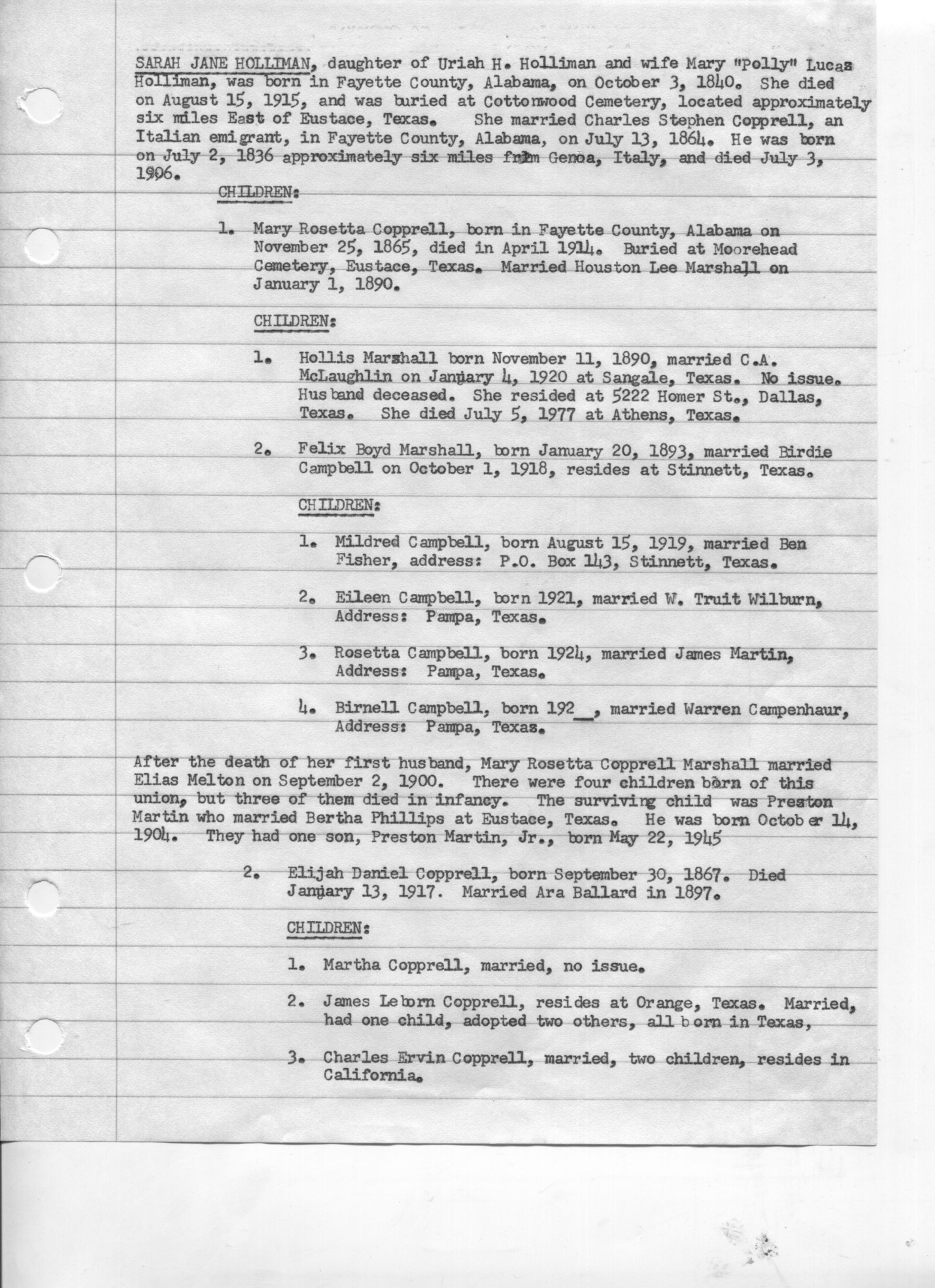 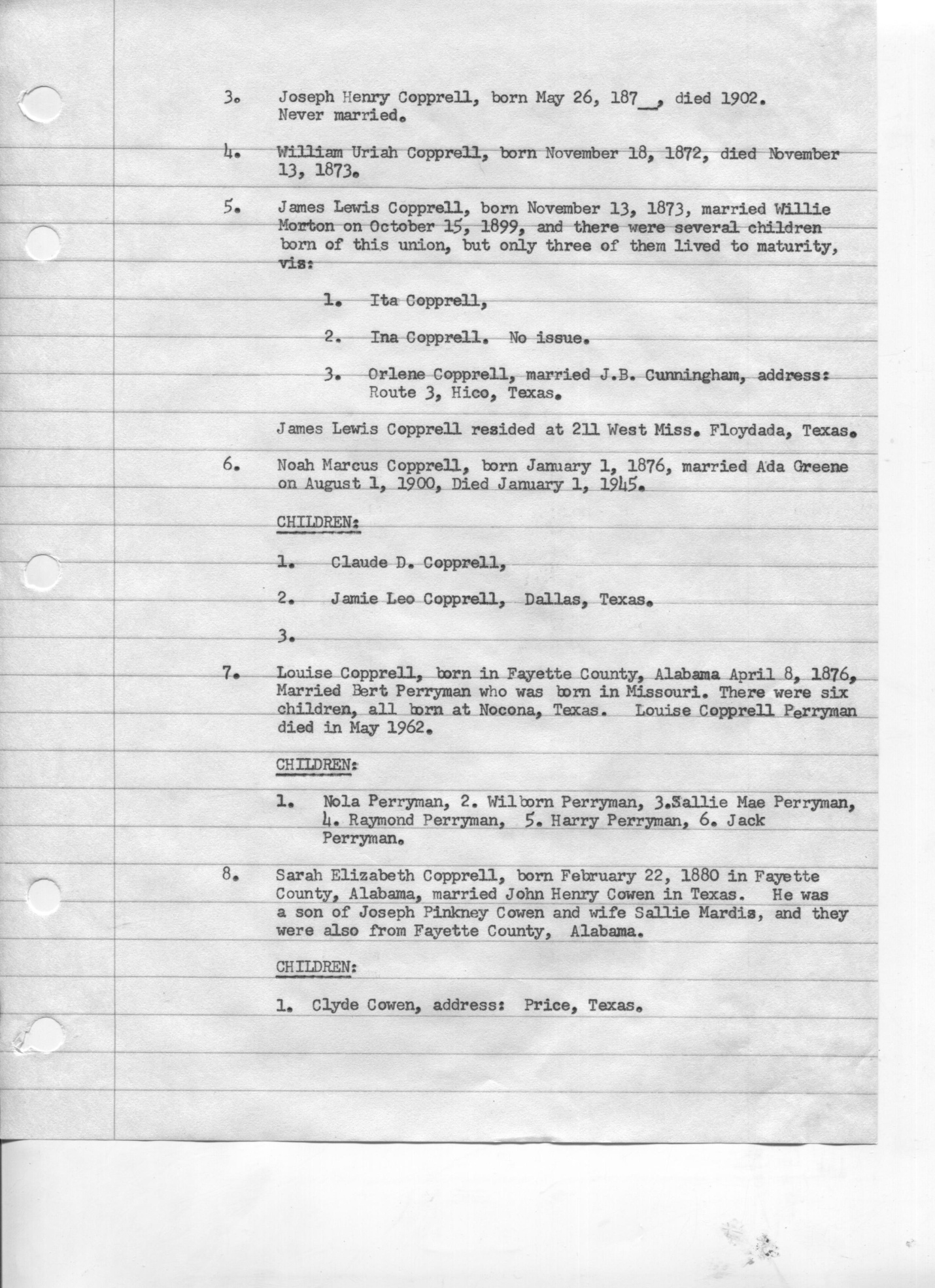 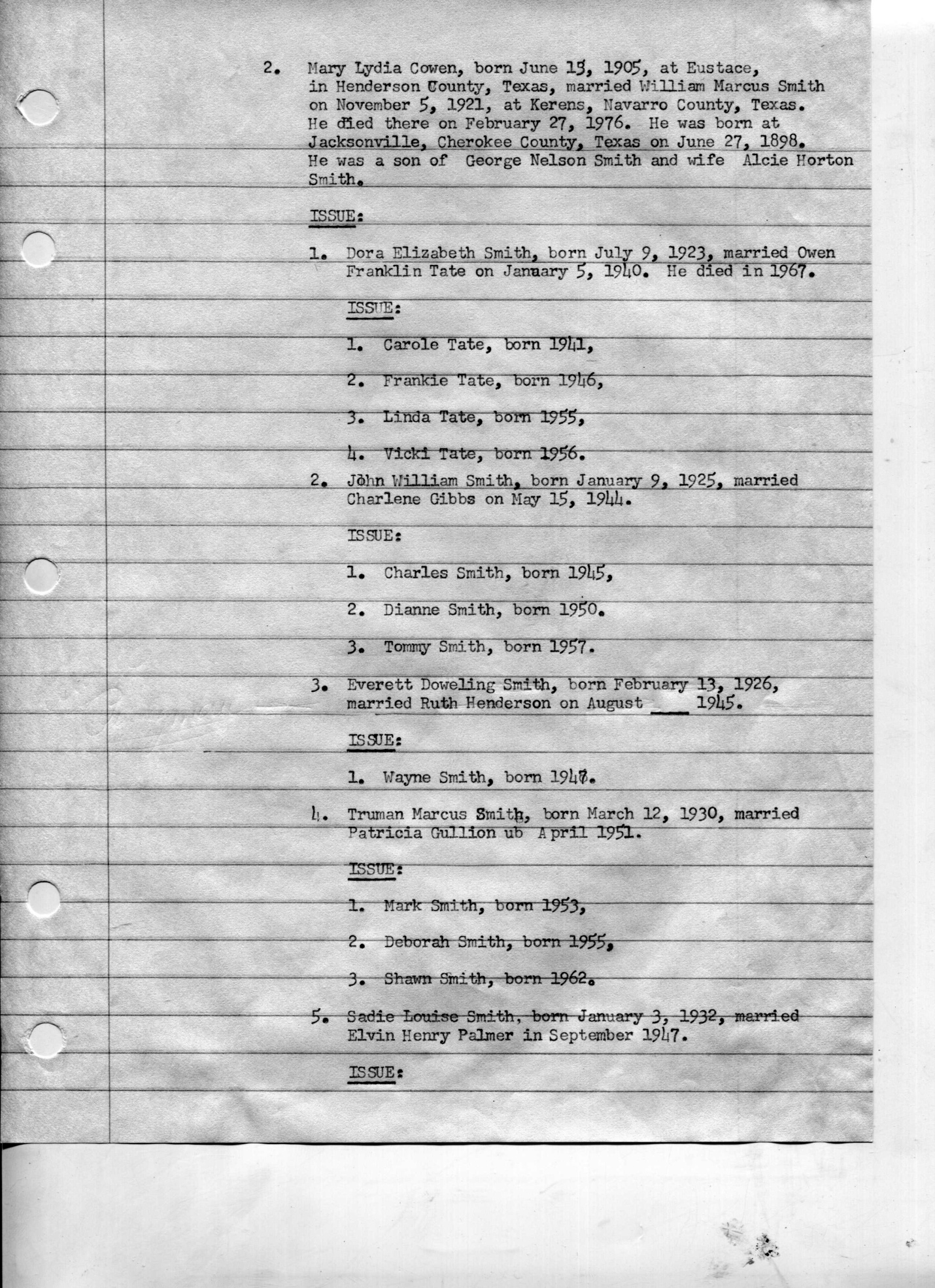 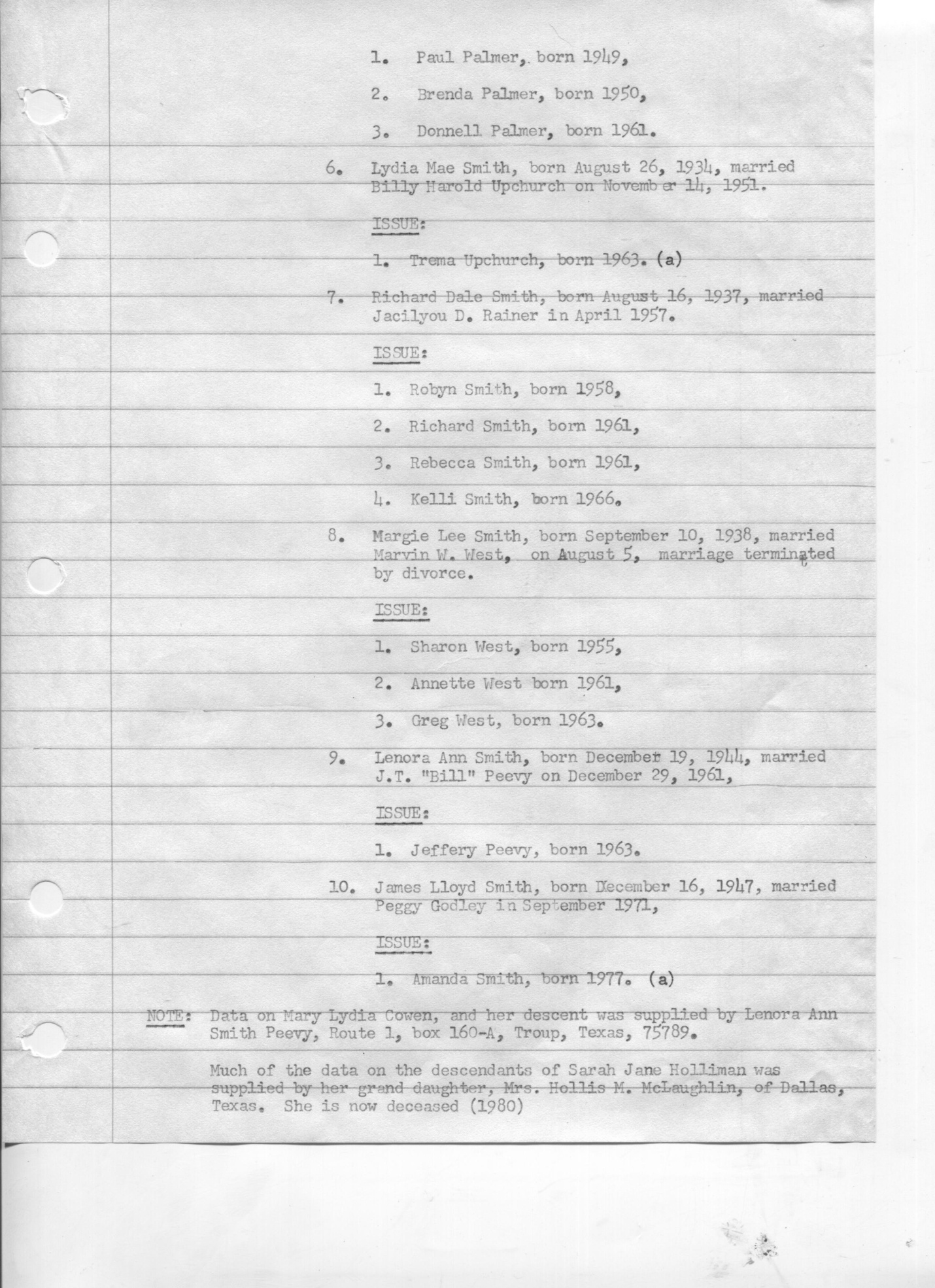 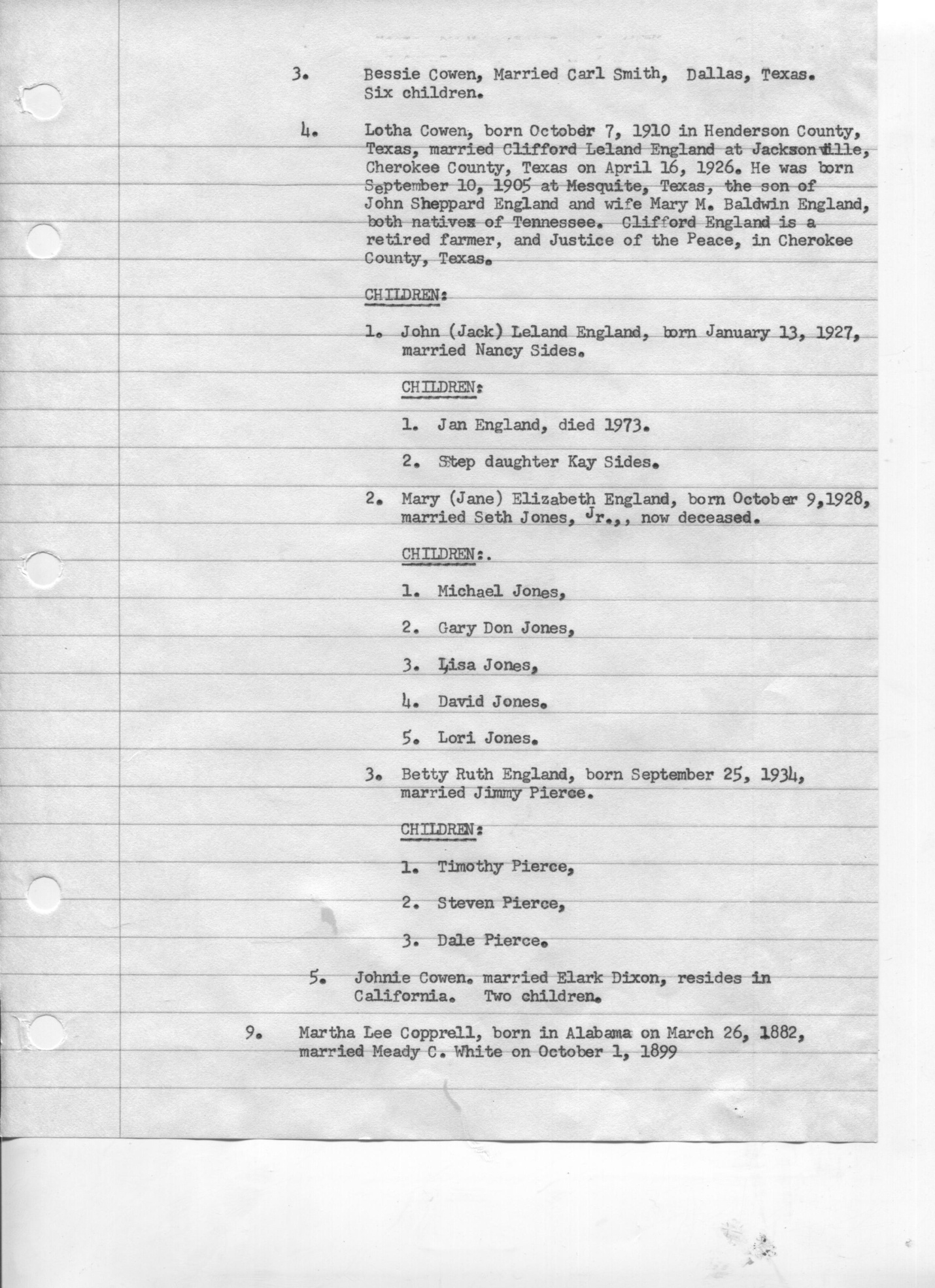 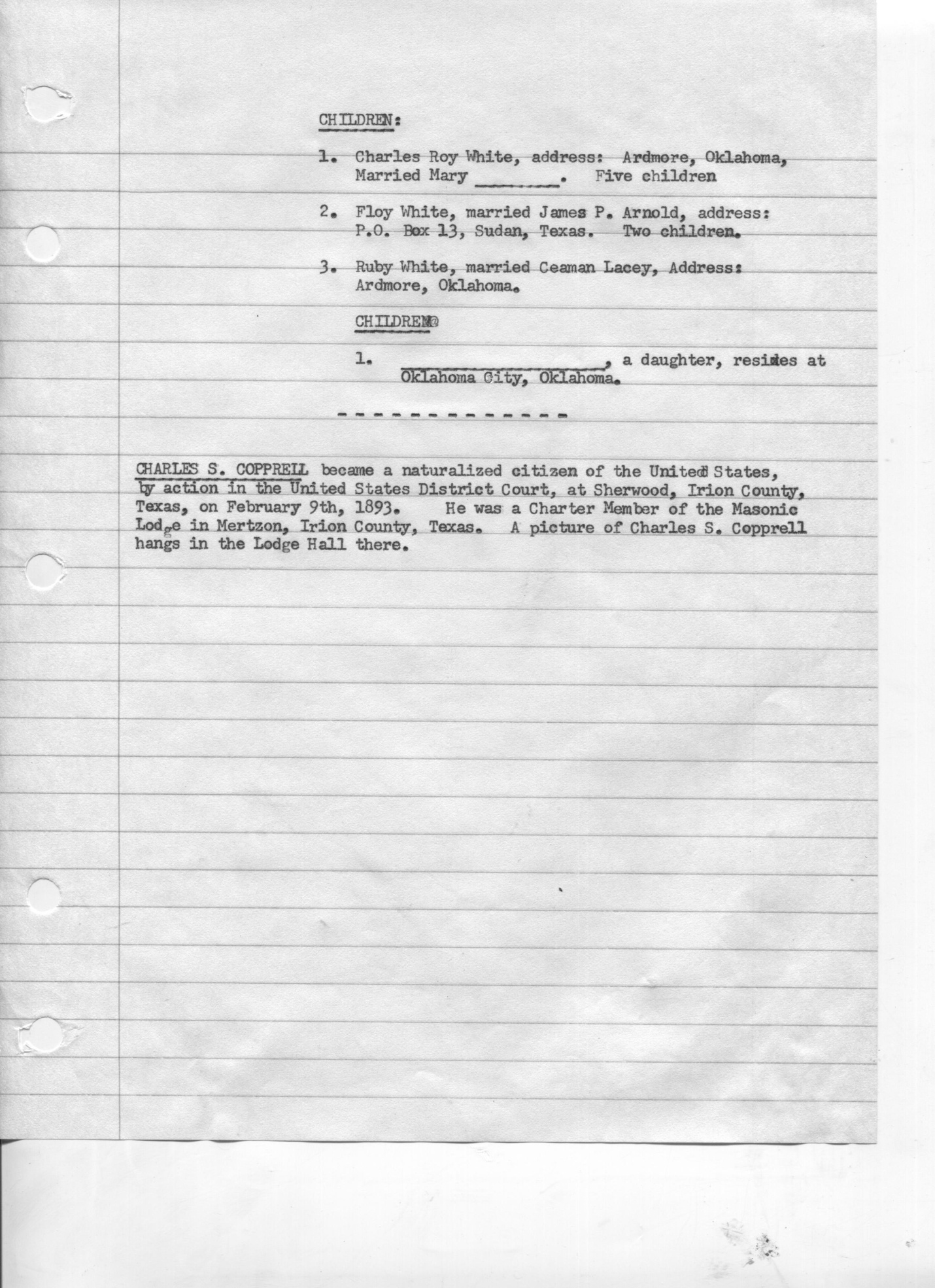 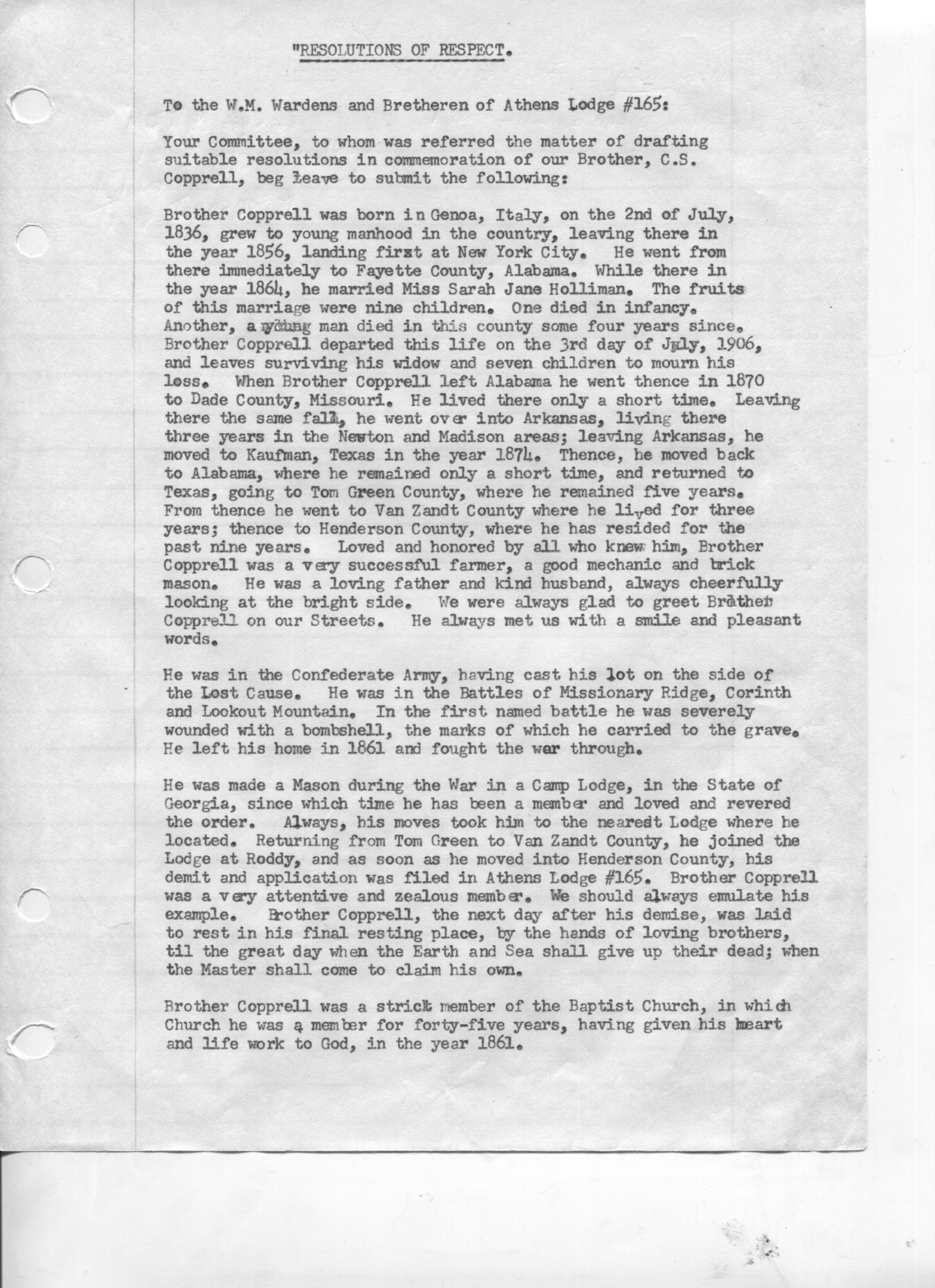 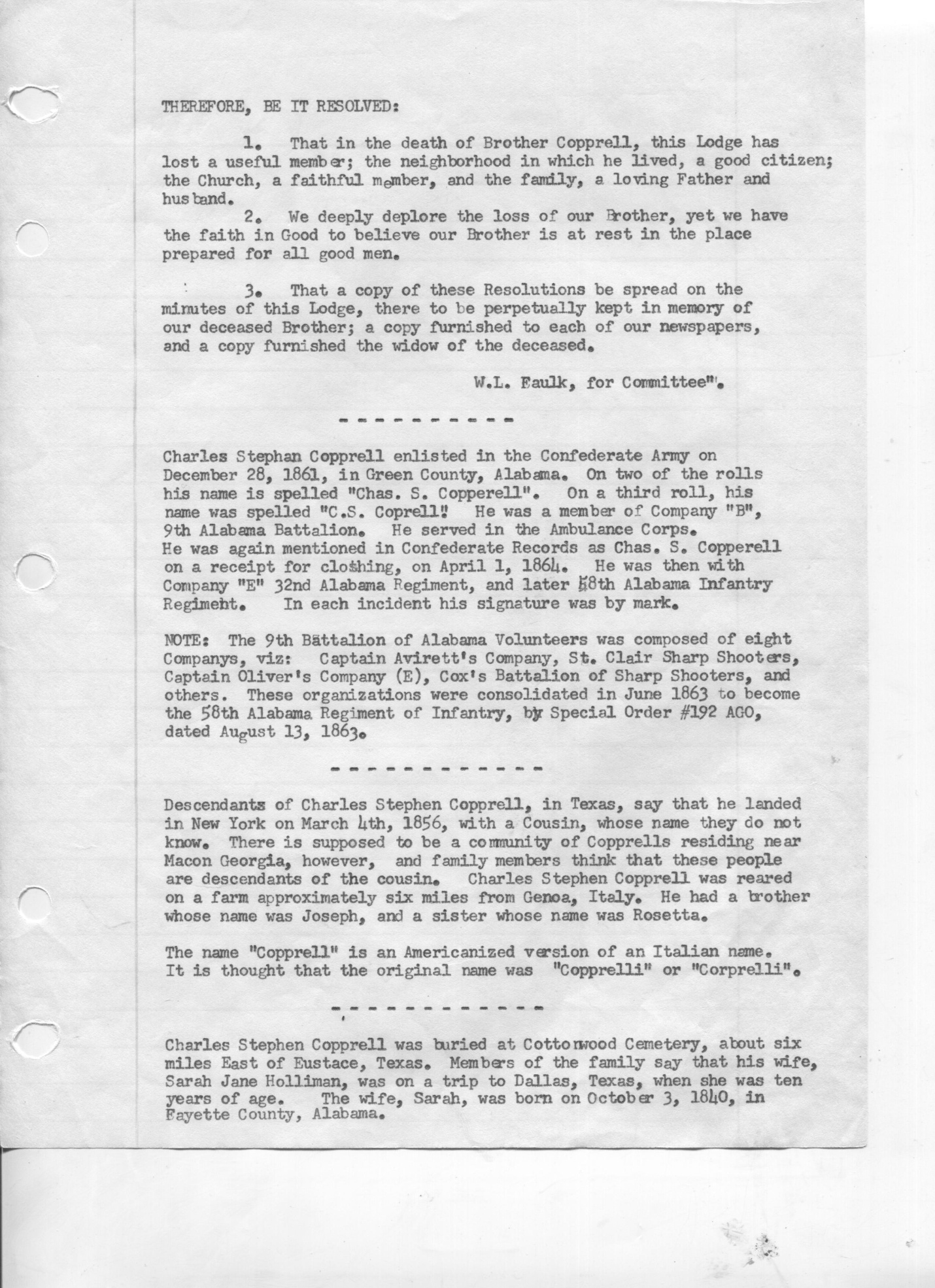 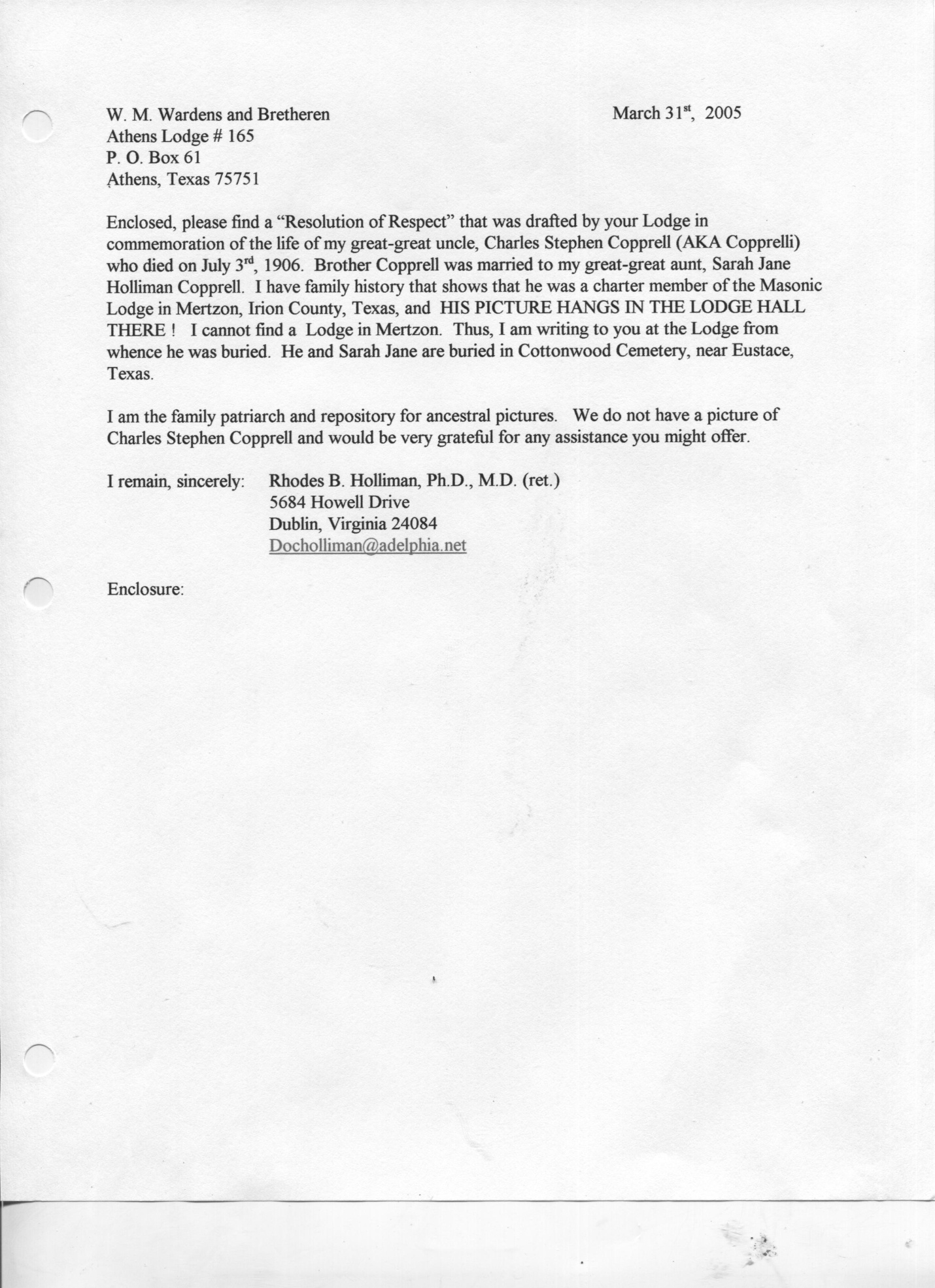 